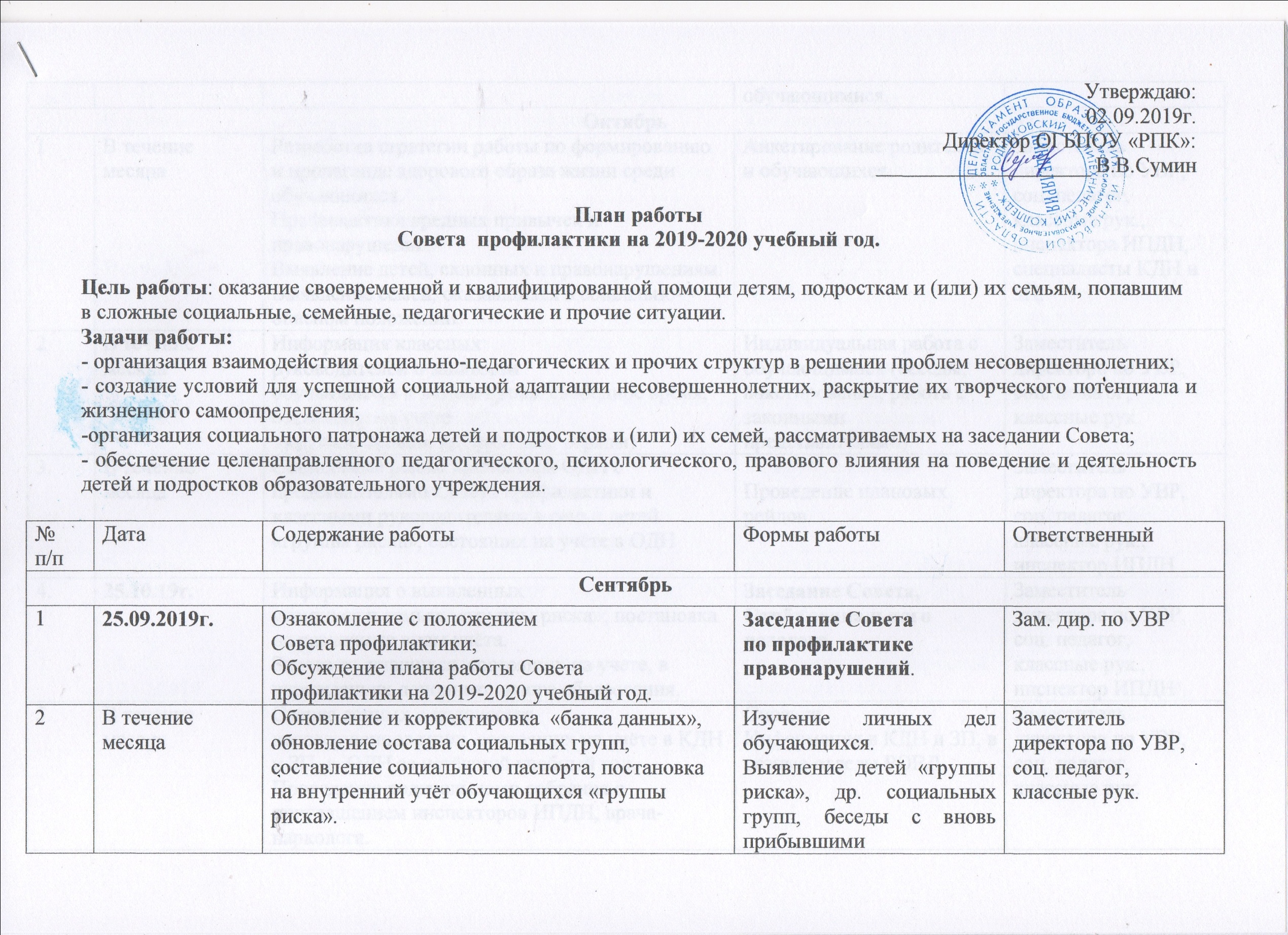 Утверждаю:02.09.2019г.Директор ОГБПОУ «РПК»:____________________ В.В.СуминПлан работыСовета  профилактики на 2019-2020 учебный год.Цель работы: оказание своевременной и квалифицированной помощи детям, подросткам и (или) их семьям, попавшим в сложные социальные, семейные, педагогические и прочие ситуации.Задачи работы:- организация взаимодействия социально-педагогических и прочих структур в решении проблем несовершеннолетних;- создание условий для успешной социальной адаптации несовершеннолетних, раскрытие их творческого потенциала и жизненного самоопределения;-организация социального патронажа детей и подростков и (или) их семей, рассматриваемых на заседании Совета;- обеспечение целенаправленного педагогического, психологического, правового влияния на поведение и деятельность детей и подростков образовательного учреждения.№ п/пДатаСодержание работыФормы работыОтветственныйСентябрьСентябрьСентябрьСентябрьСентябрь125.09.2019г.Ознакомление с положением Совета профилактики;Обсуждение плана работы Советапрофилактики на 2019-2020 учебный год.Заседание Советапо профилактике правонарушений. Зам. дир. по УВР2В течение месяцаОбновление и корректировка  «банка данных»,  обновление состава социальных групп,составление социального паспорта, постановка на внутренний учёт обучающихся «группы риска».Изучение личных дел обучающихся.Выявление детей «группы риска», др. социальных групп, беседы с вновь прибывшими обучающимися.Заместитель директора по УВР, соц. педагог, классные рук.ОктябрьОктябрьОктябрьОктябрьОктябрь1В течение месяцаРазработка стратегии работы по формированию и пропаганде здорового образа жизни среди обучающихся. Профилактика вредных привычек и правонарушений.Выявление детей, склонных к правонарушениям.Выявление семей, оказавшихся в социально-опасном положении.Анкетирование родителей и обучающихся.Заместитель директора по УВР, соц. педагог, классные рук., инспектора ИПДН, специалисты КДН и ЗП.2В течение месяцаИнформация классныхруководителей о занятостиобучающихся в летнее время, свободное время, состоящих на учёте  (кружки, секции, профильные  отряды)Индивидуальная работа с обучающимися (беседы, анкетирование, работа с законными представителями)Заместитель директора по УВР, соц. педагог, классные рук.3.В течение месяцаСовместные рейды инспектора ОДН с представителями Совета профилактики и классными руководителями в семьи детей «группы риска», состоящих на учёте в ОДНПроведение плановых рейдовЗаместитель директора по УВР, соц. педагог, классные рук., инспектор ИПДН4.25.10.19г.Информация о выявленныхучащихся и семьях  «группы риска»; постановка на различные виды учёта. Занятость учащихся, состоящих на учете, в учреждениях дополнительного образования.Заседание Совета,Отчёт социального педагогаЗаместитель директора по УВР, соц. педагог, классные рук., инспектор ИПДН5.В течение месяцаСверка данных о количестве несовершеннолетних, состоящих на учёте в КДН и ЗП, в  ОДН за истёкший учебный год.Проведение родительского собрания с приглашением инспекторов ИПДН, врача-нарколога.СправкиИнформация в КДН и ЗП, в разные отделы РОВДЗаместитель директора по УВР, соц. педагог, классные рук.НоябрьНоябрьНоябрьНоябрьНоябрь1.В течение месяцаСовместная профилактическая работа с межведомственными организациями по профилактике правонарушений и профилактике употребления ПАВ.Коллективная и индивидуальная работа с учащимися и родителями.Заместитель директора по УВР, соц. педагог, классные рук., инспектор ИПДН, специалист КДН и ЗП2.В течение месяца Совместные рейды инспектора ОДН с представителями Совета профилактики и классными руководителями в семьи детей «группы риска», состоящих  на учёте в ОДН, в неблагополучные семьиПроведение плановых рейдовЗаместитель директора по УВР, соц. педагог, классные рук., инспектор ИПДН, специалист КДН и ЗП3.26.11.19г.Профилактика правонарушенийсреди несовершеннолетних.Плановое заседание Советапо профилактикеЗаместитель директора по УВР, соц. педагог, классные рук., инспектор ИПДНДекабрьДекабрьДекабрьДекабрьДекабрь1.В течение месяцаПроведение индивидуальных бесед профилактического характера с учащимися РПК, состоящих в группе рискаИндивидуальная работа с обучающимися и родителямиЗаместитель директора по УВР, соц. педагог, классные рук.2.09.12-19.12.2019г.Декада правоведенияОрганизация мероприятий с обучающимисяЗаместитель директора по УВР, преподаватель истории3.В течение месяцаПроведение плановых рейдов в семьи учащихся «ГР» по выявлению безнадзорности несовершеннолетних и невыполнению своих обязанностей законными представителями.Проведение плановых рейдовЗаместитель директора по УВР, соц. педагог, классные рук., инспектор ИПДН4.09.12.2019г.Работа с учащимися, имеющими пропуски по неуважительным причинамПлановое заседание Совета профилактики Заместитель директора по УВР, соц. педагог, классные рук.,ЯнварьЯнварьЯнварьЯнварьЯнварь1.В течение месяцаПроведение индивидуальных бесед профилактического характера. Работа среди обучающихся   по выявлению неформальных объединений, выявление обучающихся с девиантным поведением.Выявление наклонностей обучающихся. Посещение уроков, наблюдение за поведением отдельных обучающихся.Заместитель директора по УВР, соц. педагог, классные рук.,2.31.01.20г.Работа с обучающимися, регулярно нарушающими дисциплину, употребляющими алкоголь.Плановое заседание Совета профилактикиЗаместитель директора по УВР, соц. педагог, классные рук.,ФевральФевральФевральФевральФевраль1.В течение месяцаМесячник спортивной и оборонно-массовой работыКоллективная работа с учащимисяЗаместитель директора по УВР, соц. педагог, классные рук.,2.25.02.20г.Внеурочная занятость подростков как способ профилактики совершения правонарушенийПлановое заседание Советапо профилактикеЗаместитель директора по УВР, соц. педагог, классные рук.,3.В течение месяцаКонтроль за обучающимися, находящимися на учёте в ОДН. Совместные рейды в семьи обучающихся. Контроль за проведением свободного времени обучающихся Проведение рейдов в семьи учащихся. Анкетирование, собеседование с обучающимисяЗаместитель директора по УВР, соц. педагог, классные рук., инспектор ИПДНМартМартМартМартМарт1.В течение месяцаВстреча с родителями. Индивидуальные беседы о воспитании в семьеРабота с родителями, законными представителями, опрос обучающихся.Заместитель директора по УВР, соц. педагог, классные рук., инспектор ИПДН2.25.03.20г.Роль семьи в профилактике совершения правонарушенийЗаседание Совета профилактикиЗаместитель директора по УВР, соц. педагог, классные рук., инспектор ИПДНАпрельАпрельАпрельАпрельАпрель1.В течение месяцаСовместные рейды инспектора ОДН с представителями Совета профилактики и классными руководителями в семьи детей «группы риска», состоящих на  учёте в ОДН, в неблагополучные семьиПроведение плановых рейдовЗаместитель директора по УВР, соц. педагог, классные рук., инспектор ИПДН2.В течение месяцаПроведение индивидуальных бесед профилактического характера.Индивидуальная работа с обучающимисяЗаместитель директора по УВР, соц. педагог, классные рук., инспектор ИПДН3.В течение месяцаРабота «Школы «Доверие»Уроки с обучающимися 1-2 курсовПедагоги ЦДТ4.24.04.20г.Профилактика правонарушенийсреди несовершеннолетних. Работа с обучающимися, нарушающими правила поведения в колледже.Работа с обучающимися, имеющими пропуски по неуважительным причинам и задолженности по предметам.Плановое заседание Советапо профилактикеЗаместитель директора по УВР, соц. педагог, классные рук., инспектор ИПДНМАЙМАЙМАЙМАЙМАЙ1.В течение месяца Предварительная летняя занятость учащихся, состоящих на учете.Помощь в трудоустройстве выпускникам и учащимся, в организации летнего отдыха.Опрос учащихся и законных представителей;заявления. Заместитель директора по УВР, соц. педагог, классные рук.2.В течение месяцаСверка данных о количестве несовершеннолетних, состоящих на учёте в КДН и ЗП, в  ОДН за истёкший учебный год СправкиИнформация в КДН и ЗП, в разные отделы РОВДЗаместитель директора по УВР, соц. педагог, классные рук.3.25.05.20г.Снятие с учёта.Анализ работы Совета по профилактике правонарушений за 2019-2020 учебный год.               Отчет о работе Совета по профилактике правонарушений среди несовершеннолетних за 2019-2020 учебный год.Заместитель директора по УВР, соц. педагог, классные рук.